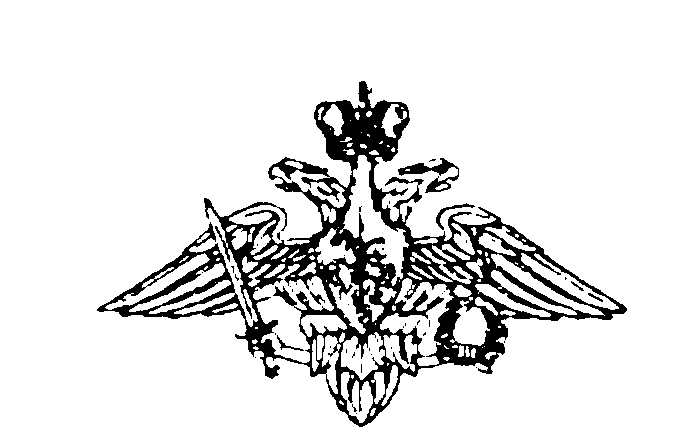 МИНИСТЕРСТВО ОБОРОНЫРОССИЙСКОЙ ФЕДЕРАЦИИФЕДЕРАЛЬНОЕ ГОСУДАРСТВЕННОЕ КАЗЕННОЕ ОБЩЕОБРАЗОВАТЕЛЬНОЕУЧРЕЖДЕНИЕ«ТЮМЕНСКОЕ ПРЕЗИДЕНТСКОЕ КАДЕТСКОЕ УЧИЛИЩЕ»№ ______ / от «____» ___________ 2022 годана № ____ от ___________________2022 годаул. Льва Толстого, 1, г. Тюмень, 625001,Тюменская область, Российская Федерациятел. 8 (3452) 79 96 00, www.tpku.mil.ruПЛАНосновных мероприятий  ФГКОУ «Тюменское президентское кадетское училище» по совершенствованию географических знаний личного состава на 2024 год                                                                    № п/пНаименование мероприятияКраткое описание/основные задачиСроки/ место проведенияПривлекаемый личный состав (с указанием численности, наименование организации, категория личного состава)Предложения по участию представителей РГО (для совместных мероприятий)Научно-образовательная деятельностьНаучно-образовательная деятельностьНаучно-образовательная деятельностьНаучно-образовательная деятельностьНаучно-образовательная деятельностьНаучно-образовательная деятельностьНовая рекреационная локация «Экопарка Затюменский» - полевые ландшафтные исследованияПолевые исследования природных ландшафтов ООПТ «Экопарк  Затюменский» - площадка №2Июнь, сентябрь 2024г. «Экопарк Затюменский»; Кадеты 7, 8 классов – участники летнего полевого практикума(30 человек), Совместно с представителями Молодёжного клуба Тюменского областного отделения Русского географического обществаПроведение круглого стола "Проектные работы по физической географии»Круглый стол по итогам выполнения проектных работ по физической географии России и Западной Сибири2-я декада апреля 2024г., читальный зал библиотеки ТПКУКадеты 10 курса, преподаватели географии , специалисты Департамента недропользования и экологии(20 кадет, 3 преподавателя, 2 специалиста )Участие в работе  круглого стола специалистов и студентов Института наук о Земле Тюменского госуниверситетаПроведение круглого стола "Проектные работы по социально-экономической географии»Круглый стол по итогам выполнения проектных работ по социально-экономической географии  России, УрФО и Тюменской области 3-ья декада апреля 2024г., читальный зал библиотеки ТПКУКадеты 10 курса, преподаватели географии.Участие в работе  круглого стола специалистов и студентов Института наук о Земле Тюменского госуниверситетаПроведение круглого стола «Изучение рекреационного потенциала «Урала, Сибири, Российской Федерации и сопредельных территорий».Круглый стол по итогам выполнения проектных работ по рекреационной географии России, УрФО , Тюменской области и сопредельных территорий РФ.2-я декада мая, 2024г. Архивы гг. Тобольска, Ялуторовска и ТюмениКадеты  9  - 10 классов, преподаватели географии и истории Консультация специалистов  станции юных туристов и краеведения Дворца «Пионер»Патриотическая городская экспедиция «Тюмень – город трудовой доблести»Экскурсии в период проведения летних полевых практикИюнь, 2024г.Маршрут –«Стела «Тюмень – город трудовой доблести» - «Сквер Якова Потапова»Кадеты 5-8 классов, участники летнего полевого практикумаВыполнение конкурсных работ кадетами-участниками всероссийских и региональных конкурсов по тематике ВОО «Русское географическое общество»Подготовка кадетами проектных и исследовательских  работ в рамках международных, всероссийских, региональных и муниципальных конкурсов (по согласованию)  Январь – сентябрь  Кабинет географии, ауд.140, 142Кадеты 5-11 классовКонсультации для авторов отдельных работ с участием представителей Молодёжного клуба ТОО Русского географического общества«В морозной глубине Сибири»Тематическая экскурсия в кернохранилище  Института криосферы СО РАНИюнь, 2024, Институт криосферы СО РАНКадеты 8 курсаПросветительская деятельностьПросветительская деятельностьПросветительская деятельностьПросветительская деятельностьПросветительская деятельностьПросветительская деятельностьМеждународная просветительская акция «Географическийдиктант»Тюменское ПКУ (начиная с 2015 года) – одна из активных площадок проведения географического диктанта на территории Уральского Федерального округа Ноябрь 2024 года.Универсальный залКадеты 8-11 курсов, преподаватели, воспитатели и классные руководителиВыступление председателя Тюменского  областного отделения Русского географического общества, заведующего кафедры картографии и гиоинформатики Института наук о Земле И.Р.ИдрисоваПодготовка команды МК РГО ТПКУ «Кадетский азимут» к участию во II-ом слёте географических клубов довузовских образовательных учреждений Министерства обороны РФПодготовка презентации домашнего задания. Тренировки навыков туристско-походной деятельностиЯнварь – июнь 2024г.Кадеты  8 курса, преподаватели, воспитатели и классные руководителиУчастие команды МК  РГО ТПКУ в Чемпионате России по географииУчастие в викторинах региональных отделений и молодёжных клубов по графику  ВОО «Русское географическое общество» Январь – декабрь  2024 года, Ауд. 140, 142Кадеты 7-10 курсов, преподаватель географии, воспитатель и классный руководителиПри участии представителей Молодёжного клуба ТОО Русского географического общества«Многогранная  планета»Выставка поделок, рисунков, аппликаций географической тематики посвященная «Дню Земли»Апрель 2024г. Рекреации, холл Клуба РГО Тюменского ПКУКадеты 5- 8-го курсов, преподаватели: ИЗО, биологии,технологии, географииПри участии представителей Молодёжного клуба ТОО Русского географического общества«Форум TNF»Экскурсия активистов клуба МК РГО ТПКУ «Кадетский азимут» в выставочный комплекс ежегодного Тюменского нефте-газового энергетического форума (TNF)2-ая декада сентября 2024 г. Выставочный павильон Западно-Сибирского инновационного цетраКадеты 8-11 курсов, преподаватели географии5.Подготовка выпуска тематического альманаха Клуба РГО Тюменского ПКУ «Кадетский азимут» - выпуск IX «НЕурок географии» (январь-февраль)Альманах «Кадетский азимут» - ежегодное издание Клуба Русского географического общества. Издание имеет тематическую направленность и предназначено для кадет 5-11 курсовФевраль   2023г.Кабинет географии, ауд.142Преподаватели, кадеты 8-9 курсаКонсультации специалистов Тюменского областного отделения Русского географического общества6.«НЕурок географии»Проведение творческой акции «НЕурок географии» под эгидой Русского географического обществаАпрель – май 2024г Музей ТИУ – «Менделеевский зал», аэропорт «Плеханово». Музей «Царская пристань»Преподаватели географии, воспитатели, классные руководители, кадеты 5-8 классов«День ГИС»Традиционная акция, посвященная внедрению  геоинформационных технологий  в общественное пространство планеты2-я неделя ноября 2024 года. Кадеты 8-10 классов, преподаватели географии, классные руководителиСпециалисты  Института наук о Земле Тюменского госуниверситета«Кадет МЕТЕО» - лыжная  спортивно-географическая эстафета Проведение спортивно-географической эстафеты посвященной окончанию календарной зимыФевраль 2024, территория ТПКУПреподаватели географии и физподготовки , воспитатели и классные руководители 7 курсаНаградные материалы от имени Тюменского областного отделения РГО«Весёлый геостарт», эстафета-посвящениеЭстафета с элементами географии и туризма в честь посвящения кадетов 5-курса в географыСентябрь 2024г. 3-ья декадаПреподаватели географии и физподготовки, воспитатели и классные руководители 5 курса. Группа волонтеров – кадеты 10 курсаПриродоохранная деятельностьПриродоохранная деятельностьПриродоохранная деятельностьПриродоохранная деятельностьПриродоохранная деятельностьПриродоохранная деятельностьБлагоустройство мемориальной аллеи «Антарктида 200»Участие в мероприятиях, направленных на облагораживание  участка территории Тюменского ПКУ силами представителей МК РГО Тюменского ПКУ Май, июнь, сентябрь 2024г.Мемориальная аллея «Антарктида 200»Кадеты 5-10 классов, преподаватели, воспитатели, классные руководители20 кадетов, преподаватели географии, классные руководители и воспитателиКонсультативная помощь представителей ТОО Русского географического общества«Геологический форпост Российской академии наук»Круглый стол, посвященный Ильменскому государственному заповеднику.8 февраля – День российской наукиКадеты 7-10 курсов, члены МК РГО Тюменского ПКУ «Кадетский азимут»Консультации специалистов-геологов Тюменского индустриального университета«Хозяйка Медной горы»Выставка горных пород и минералов, доставленных кадетами и сотрудниками училища из различных геологических месторождений Урала – посвящение Дню геологаПервая неделя апреля 2024г.Кадеты 8-9 курсов, сотрудники училищаЭкскурсия «Секреты экодома»Посещение ​многофункционального экологического коворкинга с пунктом приема вторичного сырья «ЭкодомГудвин»Июнь 2024гКадеты 6-8 курсов, члены МК РГО ТПКУ «Кадетский азимут»Консультация специалистов департамента недропользования Правительства Тюменской областиВыставка «Тюменский край»Выставка литературных и картографических изданий экологической направленности, посвященная организации заповедного дела в РоссииЯнварь 2024г., Читальный зал библиотеки ТПКУ Кадеты 5 - 11 курсов, сотрудники библиотеки училища, преподаватели географии и биологии«Единый фенологический день»Участие в акциях организации «Окружающий мир» ВОО «Русское географическое общество»По графику РГО, территории Тюменского ПКУ, сквера «Юность», ООПТ «Экопарк «Затюменский»Кадеты 7-го курса, преподаватели географииИсторико-краеведческая деятельностьИсторико-краеведческая деятельностьИсторико-краеведческая деятельностьИсторико-краеведческая деятельностьИсторико-краеведческая деятельностьИсторико-краеведческая деятельность«Поклонимся великим воинам страны» Городская тематическая экскурсия в Музей истории поискового движения Тюменской области В течение годаКадеты 7-х – 10-х классов, классные руководители, преподаватели географии и истории«Тюменский аккумуляторный завод – точка роста промышленности Тюмени»Городская тематическая экскурсия в район расположения Тюменского аккумуляторного заводаИюнь 2024г. ул.ул. Аккумуляторная, Барнаульская, Рощинское шоссеКадеты 6-8 курсов, члены МК РГО ТПКУ «Кадетский азимут»Проведение масштабных фотосъемочных работ«Железнодорожники Тюмени в годы Великой Отечественной войны»Посещение музея железной дороги (ДК «Железнодорожник») и музея локомотивного депо  Тюменского отделения Свердловской Апрель - май  2024 года, ДК «Железнодорожник», мемориал «Памяти железнодорожникам»Кадеты 5-х – 7-х классов, классные руководители, преподаватели географии и историиКонсультация специалистов Института истории ТюмГУ«Царская пристань» - исторический центр ТюмениГородская историко-краеведческая экскурсия – Масловский взвоз, музейный комплекс «Царская пристань»Май 2024г. Музейный комплекс «Царская пристань».Из состава кадет 7-го курсаКонсультация специалистов Института истории ТюмГУII-ой Ремезовский конкурс альтернативной картографииКонкурс картографических работ кадетов, авторов проектной деятельности географической тематикиОктябрь 2024г. Читальный зал библиотеки ТПКУКадеты 8-10 классовКонсультация преподавателей кафедры картографии Института наук о Земле ТюмГУЭкспедиционная деятельностьЭкспедиционная деятельностьЭкспедиционная деятельностьЭкспедиционная деятельностьЭкспедиционная деятельностьЭкспедиционная деятельность«Поступь флага» - традиционная экспедиционная акция кадет и сотрудников Тюменского ПКУИндивидуальные или групповые путешествия, в задачу которых входит фотосъёмка флага Клуба РГО ТПКУ «Кадетский азимут» на фоне известных или уникальных достопримечательностей Российской ФедерацииВ течение годаИндивидуальный выбор мест туристического маршрута. Проведение фотосъемочных работКадеты 5-10 классов, преподаватели, воспитатели, классные руководители и родителей кадетов. Численность личного состава по согласованию в течение  годаКонсультативная помощь преподавателей, членов Русского географического общества«Менделеевский маршрут». Часть III - горнометаллургический УралТематическая экспедиция по «металлургическому» маршруту Д.И.Менделеева по территории Свердловской и Челябинской областейИюнь – август 2024Кадеты 9-10 классов, преподаватели географии и историиКонсультация специалистов  Института наук о Земле Тюменского госуниверситетаДругие виды деятельностиДругие виды деятельностиДругие виды деятельностиДругие виды деятельностиДругие виды деятельностиДругие виды деятельности«Неудобный мяч» - чемпионат училища для кадет младших курсов по регбиЧемпионат на Кубок Тюменского областного отделения Русского географического общества по регби3-я декада сентября 2024 годаКадеты 5-6 курсов, преподаватели физической подготовки и географии, воспитатели, классные руководителиПредставители МК Тюменского областного отделения Русского географического обществаПодготовка методического издания «Методическая разработка «Весёлый геостарт»Методическое издание предназначено для  проведения тематических спортивно-географических эстафет в условиях Тюменского ПКУСентябрь  2024г. Кабинет географии, ауд.142, отдел ТСО ТПКУПреподаватели географии.2 преподавателяОтзыв на методическое издание специалиста Центра краеведения и туризма дворца «Пионер»II-й слет активистов молодёжных географических клубов «Как здорово!»Участие активистов клуба МК РГО Тюменского ПКУ «Кадетский азимут» в традиционном Слёте актива географических клубов довузовских образовательных организаций Министерства обороны РФ в г.Санкт-ПетербургеИюнь 2024г. г. Санкт-ПетербургКадеты 8-го курса (2 человека), руководитель МК РГО ТПКУ «Кадетский азимут»«Серебряный глобус – 2024»Награждение кадет - победителей и призеров олимпиад, конкурсов и научно-практических конференций регионального, всероссийского и международного  уровнейДекабрь 2024г. Читальный зал Тюменского ПКУКадеты 6 -11 классовПри поддержке Тюменского областного отделения Русского географического общества